lMADONAS NOVADA PAŠVALDĪBA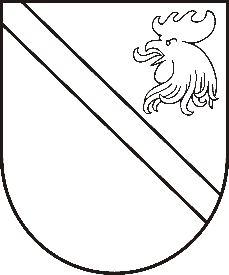 Reģ. Nr. 90000054572Saieta laukums 1, Madona, Madonas novads, LV-4801 t. 64860090, e-pasts: pasts@madona.lv ___________________________________________________________________________MADONAS NOVADA PAŠVALDĪBAS DOMESLĒMUMSMadonā2020.gada 21.jūlijā									           Nr.262									     (protokols Nr.14, 10.p.)Par finansējuma piešķiršanu “Centra ielas seguma virsmas apstrāde Mētrienā, Mētrienas pagastā, Madonas novadā”Pamatojoties uz veikto iepirkumu procedūru “Ielu segumu virsmas apstrāde Madonas pilsētā un Mētrienas ciemā” ident. Nr. MNP2020/17, 2.daļu un  Madonas novada pašvaldības iepirkumu komisijas pieņemto lēmumu, līguma “Centra ielas seguma virsmas apstrāde Mētrienā, Mētrienas pagastā, Madonas novadā” izpildei  ir nepieciešams finansējums 99292,74 EUR bez PVN, kopā (ar PVN) – 120144,22 EUR apmērā . Projekta ietvaros ir plānots veikt Centra ielas seguma virsmas apstrādi 1,512 km Mētrienā, Mētrienas pagastā, Madonas novadā.Madonas novada attīstības programmas 2013. – 2020. gadam investīciju plānā 2028.-2020. gadam investīciju projektam “Centra ielas seguma virsmas apstrāde Mētrienā, Mētrienas pagastā, Madonas novadā” bija plānots finansējums 70 000 EUR apmērā. Lai īstenotu investīciju projektu “Centra ielas seguma virsmas apstrāde Mētrienā, Mētrienas pagastā, Madonas novadā” ir nepieciešams finansējums 120144.22 EUR, līdz ar to projekta īstenošanai nepieciešams piešķirt papildus finansējumu 50144,22 EUR apmērā.Noklausījusies sniegto informāciju, ņemot vērā 21.07.2020. Finanšu un attīstības komitejas atzinumu, atklāti balsojot: PAR – 9 (Zigfrīds Gora, Antra Gotlaufa, Gunārs Ikaunieks, Valda Kļaviņa, Agris Lungevičs, Ivars Miķelsons, Andris Sakne, Aleksandrs Šrubs, Gatis Teilis), PRET – NAV, ATTURAS – 3 (Artūrs Čačka, Andris Dombrovskis, Inese Strode), Madonas novada pašvaldības dome NOLEMJ:Apstiprināt investīciju projekta “Centra ielas seguma virsmas apstrāde Mētrienā, Mētrienas pagastā, Madonas novadā” finansējumu 120144.22 EUR (viens simts divdesmit tūkstoši viens simts četrdesmit četri euro, 22 centi) apmērā.Piešķirt finansējumu investīciju projekta “Centra ielas seguma virsmas apstrāde Mētrienā, Mētrienas pagastā, Madonas novadā” 50144.22 EUR (piecdesmit tūkstoši viens simts četrdesmit četri euro, 22 centi) apmērā no Madonas novada attīstības programmas investīciju plānā 2020.g. paredzētajiem “Rūpniecības ielas Madonā posmā no Augu ielas līdz dzelzceļa pārbrauktuvei atjaunošana un būvuzraudzība”  līdzekļiem. Domes priekšsēdētājs								         A.LungevičsI.Solozemniece 28306100